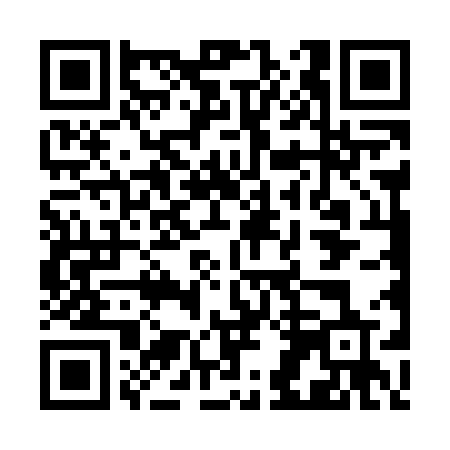 Ramadan times for Copeland Bridge, Alabama, USAMon 11 Mar 2024 - Wed 10 Apr 2024High Latitude Method: Angle Based RulePrayer Calculation Method: Islamic Society of North AmericaAsar Calculation Method: ShafiPrayer times provided by https://www.salahtimes.comDateDayFajrSuhurSunriseDhuhrAsrIftarMaghribIsha11Mon5:505:506:5912:534:156:496:497:5712Tue5:495:496:5712:534:166:496:497:5813Wed5:475:476:5612:534:166:506:507:5914Thu5:465:466:5512:534:166:516:518:0015Fri5:455:456:5312:524:176:526:528:0116Sat5:435:436:5212:524:176:536:538:0117Sun5:425:426:5112:524:176:536:538:0218Mon5:405:406:4912:514:186:546:548:0319Tue5:395:396:4812:514:186:556:558:0420Wed5:375:376:4612:514:186:566:568:0521Thu5:365:366:4512:504:196:566:568:0622Fri5:355:356:4412:504:196:576:578:0623Sat5:335:336:4212:504:196:586:588:0724Sun5:325:326:4112:504:196:596:598:0825Mon5:305:306:4012:494:207:007:008:0926Tue5:295:296:3812:494:207:007:008:1027Wed5:275:276:3712:494:207:017:018:1128Thu5:265:266:3512:484:207:027:028:1229Fri5:245:246:3412:484:207:037:038:1230Sat5:235:236:3312:484:217:037:038:1331Sun5:215:216:3112:474:217:047:048:141Mon5:205:206:3012:474:217:057:058:152Tue5:185:186:2912:474:217:067:068:163Wed5:175:176:2712:474:217:067:068:174Thu5:165:166:2612:464:217:077:078:185Fri5:145:146:2512:464:217:087:088:196Sat5:135:136:2312:464:227:097:098:207Sun5:115:116:2212:454:227:107:108:218Mon5:105:106:2112:454:227:107:108:219Tue5:085:086:1912:454:227:117:118:2210Wed5:075:076:1812:454:227:127:128:23